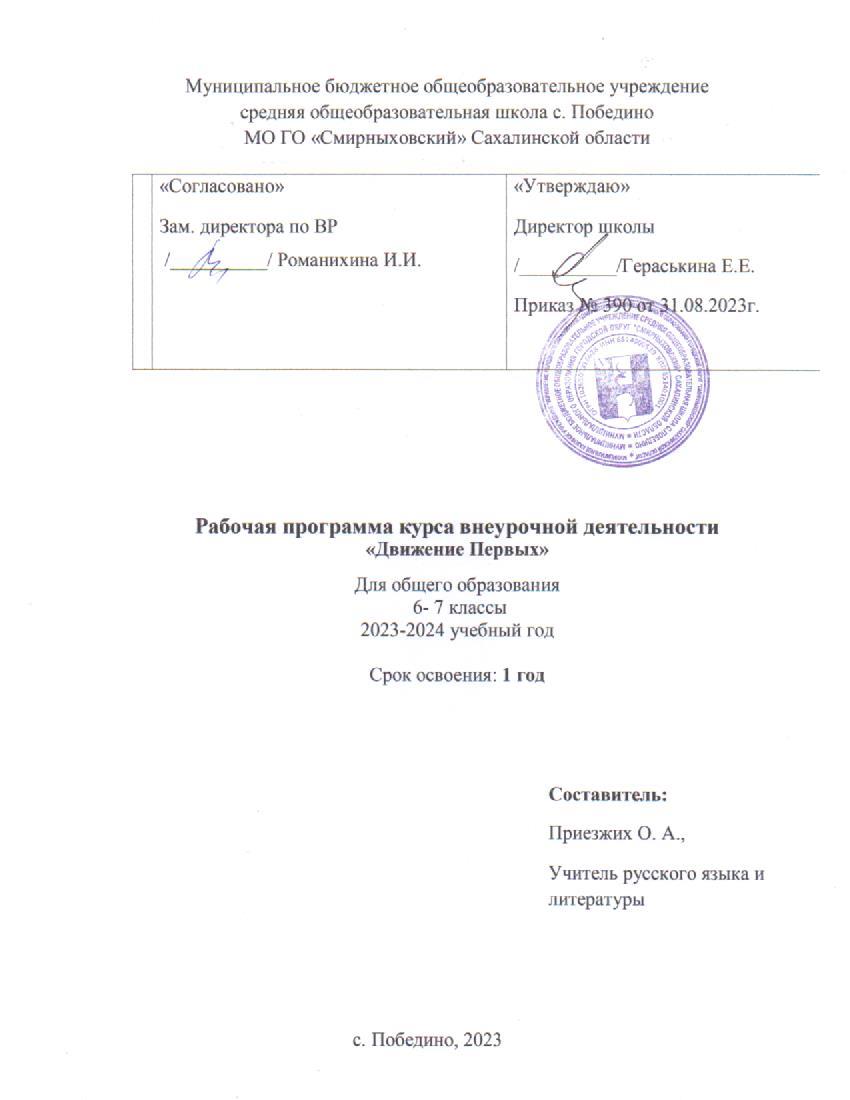 Пояснительная запискаПрограмма внеурочной деятельности по курсу «Движение первых» направлена на развитие личности в четырех направлениях: гражданская активность, личностное развитие, военно- патриотическое, информационно-медийное.Личностное развитие.Творческое развитие, популяризация здорового образа жизни и спорта, выбор будущей профессии.Творческое развитие:-Организация творческих событий - фестивалей и конкурсов, акций и флешмобов;-Поддержка детских творческих проектов и продвижение детских коллективов;-Реализация культурно-образовательных программ - интерактивных игр, семинаров, мастер- классов, открытых лекториев, встреч с интересными людьми; организация киноклубов;-Проведение культурно-досуговых программ - посещение музеев, театров, концертов; организация экскурсий;Популяризация ЗОЖ среди школьников:-Организация мероприятий, направленных на популяризацию комплекса ГТО;-Поддержка работы школьных спортивных секций;Популяризация профессий:-Проведение образовательных мероприятий и программ, направленных на определение будущей профессии - интерактивных игр, семинаров, мастер-классов, открытых лекториев, встреч с интересными людьми;-Популяризация научно-изобретательской деятельности;-Поддержка и развитие детских проектов;-Организация	профильных	событий	-	фестивалей,	конкурсов,	олимпиад,	акций.Гражданская активностьДобровольчество, поисковая деятельность, изучение истории России, краеведение, создание и развитие школьных музеев.Добровольчество – это реализация личностного потенциала, самовыражение и самоопределение, профессиональное ориентирование, приобретение полезных навыков, новые знакомства и море позитивных эмоций, это не просто хобби, а стиль жизни. - Популяризация и пропаганда в электронной среде социальной активности по отношениюк пожилым людям, людям с ограниченными возможностями, бездомным животным.-создание социальной рекламы-Содействие утверждению в жизни современного общества идей добра и красоты, духовного и физического совершенствования детей.- Проведение экоуроков, экологических акций и флешмобов в электронной среде Поисковая деятельность - это возможность отправиться в настоящую поисковуюэкспедицию, поучаствовать в раскопках в местах боевых действий, увековечить память об исторических событиях и судьбах Героев Отечества, присоединиться к одному из отрядов Поискового движения России.Краеведение, школьные музеи - это проекты развития школьных музеев России, историко- краеведческой работы, позволяющей узнать об истории и культуре Малой Родины, это познавательные и увлекательые путешествия по самым интересным местам нашей страны.Военно-патриотическое направление Юнармейцы, юные инспектора движения. Работа военно-патриотических клубов и вовлечение в неѐ детейОрганизация профильных событий, направленных на повышение интереса у детей к службе в ВС РФ, в том числе военных сборов, военно-спортивных игр, соревнований, акций; Проведение образовательных программ – интерактивных игр, семинаров, мастер-классов, открытых лекториев, встреч с интересными людьми и Героями России. - Реализация образовательных программ в электронной среде  – интерактивных игр, семинаров, мастер- классов, открытых лекториев, встреч с интересными людьми и Героями России.Создание видеороликов, направленных на повышение интереса у детей к службе в ВС РФ, в том числе военных сборов, военно-спортивных игр, соревнований, акций;-Создание цикла видеороликов «Дети о Победе»Участие в флешмобах, акциях, посвященных Великой Победе.Проведение видеоконференций, уроков мужества Поисковая деятельностьпоиск информации об исторических событиях и судьбах Героев Отечества.создание документальных видеороликов о событиях ВОВ и дальнейшее использование их на уроках мужества.Информационно-медийное направлениеБольшая детская редакция, создание школьных газет, радио и телевидения, работа с социальными сетями, подготовка информационного контента, дискуссионные площадки Поддержка талантливых юных журналистов;Создание и развитие школьных медиацентров, в том числе газет и журналов, радио и телевидения, новостных групп в социальных сетях;Повышение уровня школьных СМИ и пресс-центров; Большая детская редакция;Создание единого медиапространства для школьников;Проведение пресс-конференций, фестивалей, творческих конкурсов для школьников; Проведение образовательных программ по повышению квалификации педагогическогосостава, а такжеруководителей общественных организаций.Программа рассчитана на следующие уровни образования: Среднее общее и основноеобщее образованиеАктуальностьАктуальность программы состоит в том, что она способствует формированию социально активной личности, ориентированной на самоутверждение и самореализацию; способствует профессиональному самоопределению детей и молодѐжи, так как приобретѐнные знания и умения позволяют сформировать навыки организаторской деятельности, необходимые во взрослой жизни.Цель и задачи программы:Цель: содействие формированию личности на основе присущей российскому обществусистемы ценностей.Задачи:Воспитательные:содействие формированию личности на основе присущей российскому обществу системы ценностей;объединение	и	координация	деятельности	организаций	и	лиц,	занимающихся воспитанием подрастающего поколения или содействующих формированию личности; Развивающие:сохранение, пропаганда и распространение знаний в области воспитания подрастающего поколения и формирования личности с учетом современных информационных и инновационных технологий;- формирование виртуального фонда, социальной активности и инициатив учащихсяведение издательской и информационной деятельности;поддержка детско-юношеских объединений и других структур;развитие детско-юношеских обществ и организаций;осуществление взаимодействия с заинтересованными органами государственной власти и органами местного самоуправления, общественными объединениями, религиозными организациями, научными, образовательными, спортивными и иными учреждениями по вопросам деятельности Организации;Образовательные:проведение и популяризация семинаров, лекций, конкурсов, фестивалей, олимпиад на виртуальной платформе, участие в обучающих вебинарах;осуществление просветительской деятельности;организация физкультурно-спортивного досуга среди подросткового поколения;осуществление образовательной деятельности в соответствии с требованиями действующего законодательства Российской Федерации;участие в установленном порядке в работе общественно-государственных и общественных объединений, имеющих патриотическую, культурную и спортивную, а также благотворительную направленность;Данная программа актуальна для учащихся с активной жизненной позицией, нацеленныхна самореализацию в различных направлениях деятельности.Формы деятельности – групповые (благотворительные акции, молодѐжные форумы ислѐты, мероприятия школьного, муниципального и регионального уровня)-индивидуальные	(тренинг,	тематические	занятия,	консультации	по	проведению мероприятий)Планируемые результаты освоения рабочей программыОбучающиеся научатся:осуществлять деятельность, способствующую формированию личности на основе присущей российскому обществу системы ценностей;свободно распространять информацию о своей деятельности, пропагандировать свои взгляды, цели, задачи в информационных ресурсах;участвовать в выработке решений органов государственной власти и органов местного самоуправления в порядке и объеме, предусмотренных Федеральным законом «Об общественных объединениях» и другими законами;создавать проекты;организовывать и проводить собрания, митинги, демонстрации, шествия, пикетированиеи иные публичные мероприятия;осуществлять издательскую деятельность по выпуску газет, сборников творческих работ, видероликов, информационных агитирурующих буклетов;представлять и защищать свои права, законные интересы участников Организации, детских и юношеских объединений и организаций в органах государственной власти, органах местного самоуправления и общественных объединениях;осуществлять благотворительную деятельность;выступать с инициативами по различным вопросам общественной жизни;участвовать в выборах и референдумах в порядке, установленном законодательством Российской Федерации;оказывать консультативную помощь;организовывать и проводить конкурсы, фестивали, олимпиады, семинары, курсы, лекции, практикумы, мастер-классы и т.п.Обучающиеся смогут научиться:проводить социологические исследования и мониторинги, заниматься научно- исследовательской деятельностью;осуществлять информационную, рекламную, издательскую и полиграфическую деятельность в целях сохранения, пропаганды и распространения знаний в области воспитания подрастающего поколения и формирования личности с учетом современных информационных и инновационных технологий;издавать (выпускать) и реализовывать книжную, аудио, видео и иную полиграфическую продукцию;сотрудничать с международными общественными объединениями, приобретать права и нести обязанности, соответствующие статусу этих международных общественных объединений, поддерживать прямые международные контакты и связи.Мониторинг результатов освоения программы.Входная и итоговая диагностика: анкетирование (выявление степени заинтересованности обучающихся в занятиях), текущий контроль (наблюдения за развитием интереса к занятиям и выступлениям обучающихся, опрос детей и родителей о степени удовлетворенности занятиями, выявление потребностей заинтересованных сторон), наблюдение за степенью активности участия обучающихся в социально–значимойдеятельности	(уровень	рейтинга	активистов	«Движения	первых»,	личная заинтересованность).Оценочные материалы:-анкеты (на предмет мотивации, круга интересов и потребностей подростков;-тесты (психологические особенности подростков, по направлениям работы «Движенияпервых»);-квест-игры	по	истории	России,	детскому,	молодѐжному	движению,	различным направлениям деятельности «Движения первых»;-презентации;-творческие проекты в рамках участия во всероссийских конкурсах, фестивалях, акциях;-выпуск стенгазет, видеороликов, буклетов, статей, сборников творческих работ. Содержание программы 1.                         Личностное направление (14 часов)Организация заседаний Большого ученического совета с целью изучения направлений деятельности «Движения первых»,	символика	и	атрибутика	«Движения первых». Создание официального брендбука. Организация и проведение мероприятия ко дню Учителя, разработка декорации и атрибутики. Организация и проведение классных часов по презентации «Движения первых» в начальной школе организация и оформление проекта«Новогодняя неделя», дня рождения «Движения первых», организация и проведение итогового праздника «Апельсин» и «Последнего звонка».Военно-патриотическое направление (6 часа)Особенности организации мероприятий в формате «День единых действий». Организация и проведение мероприятие по профилактике безопасного поведения среди учащихсяПопуляризация музейного дела и краеведения, организация музейных уроков, участие в событиях, посвящѐнных памятным датам Военной истории России. Организация и проведение мероприятия, посвященного Дню защитника Отечества Организация мероприятий «Музей в чемодане», Митинга, посвященного Дню Победы.Гражданская активность (6 часа)Организация и проведение социальных акций и волонтѐрской деятельности в ОУ и микрорайоне, участие в благотворительных акциях города. Выпуск буклетов о вреде энергетических напитков, лимонадов, фастфуда.Разработка и оформление мероприятия ко дню пожилого человека.Популяризация деятельности волонтѐрского отряда – организация встреч с младшими школьниками, классные часы на тему: «Особенности волонтерской (добровольческой)деятельности». Изучение и охрана природы и животных родного края. Организация и проведение мероприятия по защите окружающей среды. Организация и проведение акции «Спешите делать добро» (сбор корма бездомным животным, патрулирование на пешеходных переходах в микрорайоне)Информационно-медийное направление (8 часа)Проведение тематических занятий на тему: Особенности создания ИМЦ (информационно- медийных центров) «Движения первых». Организация иформационно-медийного взаимодействия участников «Движения первых», СМИ. Выпуск видео роликов: Школьные новости, скетчи на тему «Я и моя школьная жизнь»Методическое обеспечениеДля проведения занятий необходимы:материалы и инструменты:бумага белая и цветная, ватманцветные карандаши, фломастеры, краскиножницыскотчстеплер технические средства:переносной компьютер (ноутбук)интерактивная доска с проекторомвидеокамера, фотоаппарат дидактический материал:календарь событий «Движения первых»публикации о деятельности «Движения первых» в интернет - пространстве презентационное оборудование:форма (футболки, значки и платки с логотипом «Движение первых»)№РазделКол-во часовПланируемые образовательные результаты учащихся1Личностное развитие14Организовать	мероприятия,	направленные	на развитие личности.Поддержать работу школьных спортивных секций. Проводить акции, квесты, конкурсы.Планировать программу личностного роста.2Гражданская активность6Оказывать помощь социально-незащищенным группам населения, формировать ценности доброты и милосердия.Попробовать себя в роли волонтѐра спортивных, образовательных,	социокультурных	мероприятий местного, регионального и всероссийского уровней.Стать	организатором			Всероссийских профилактических	акций,	участвовать	в		работе школьных	отрядов	ЗОЖ,	стать		частью Всероссийских общественных движений «Волонтѐры медики», «Волонтѐры Победы».Присоединиться к Всероссийской туристско- краеведческой экспедиции «Я познаю Россию», предложить свой маршрут и пройти по маршрутам истории, культуры и природы малой родины.3Военно- патриотическое направление6Участвовать в организации культурно- просветительских мероприятий в музеях, библиотеках, домах культуры, , культурных центрах, парках и т.д.Помогать ветеранам, заниматься благоустройством памятных мест, организовывать исторические квесты, сохранять историю своего рода и, главное, стать волонтѐром мероприятий, приуроченных к Дню Победы в Великой Отечественной войне.Участвовать в управлении школьным музеем, разработать и реализовать свои творческие, исследовательские, этнокультурные, выставочные и экскурсионные проекты.4Информационно- медийное направление8Уметь рефлексировать опыт персональной и совместной деятельности с другими людьми.Освоить социокультурные нормы, образцы, способы действий и правила поведения.Презентовать личные и коллективные результаты и достижений.осуществлять информационную, рекламную, издательскую и полиграфическую деятельность в целях сохранения, пропаганды и распространения знаний в области воспитания подрастающего поколения и формирования личности с учетом современных информационных и инновационных технологий;Всего:34